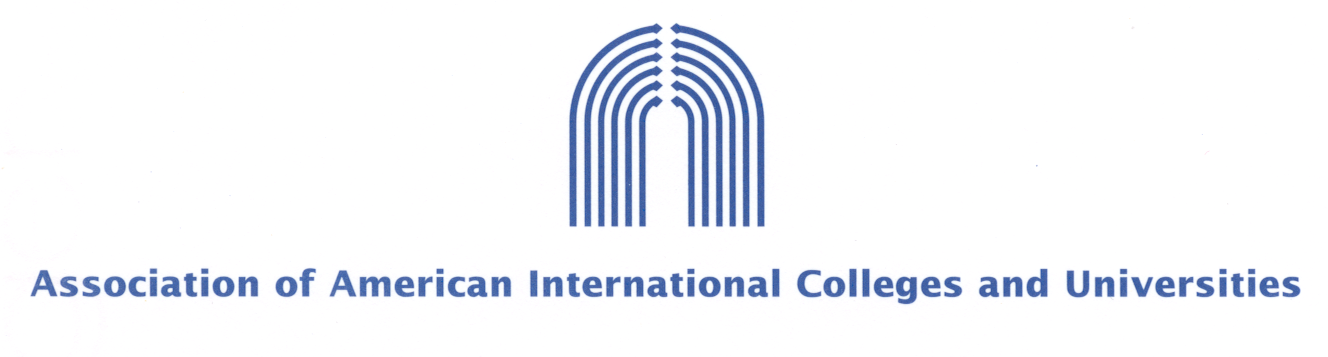 Association of American International Colleges and Universities (AAICU)Associate Member Application AAICU Statement of Purpose (AAICU Bylaws – Adopted April 25, 2015): “…. to promote education by supporting and furthering the charitable, educational and scientific purposes of independent, not-for-profit, higher education institutions located outside the United States and based on the American liberal arts model.”Associate Member General Criteria (italics) and Applicant Profile: Associate members must either be a non-profit organization committed to the promotion and wider diffusion of American-style education outside the United States or must:be able to document clear non-profit status, as well as acceptance and recognition in the country where it is physically located;have significant educational facilities;be committed to an American-style education  and curriculum and demonstrate intention to achieve accreditation by one of the regional accrediting associations in the United States or have accreditation from one of the regional associations as a branch of an accredited institution based in the United StatesApplicant ResponseName of Institution:Founding Date:Organization/Institution location:Country of incorporation:Corporate Organization:National Recognition:Campus description:Total annual operating budget (US $ equivalent):Language of instruction:Undergraduate and Graduate Graduation Requirements:General Education Requirements:Undergraduate majors offered: Graduate degree programs offered:Headcount: ______ (UG) ______ (G)US regional accreditation status:Date and type of last accreditation visit: